Claim for Damages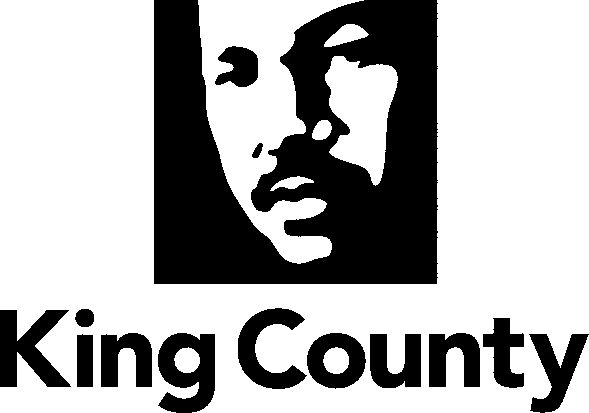 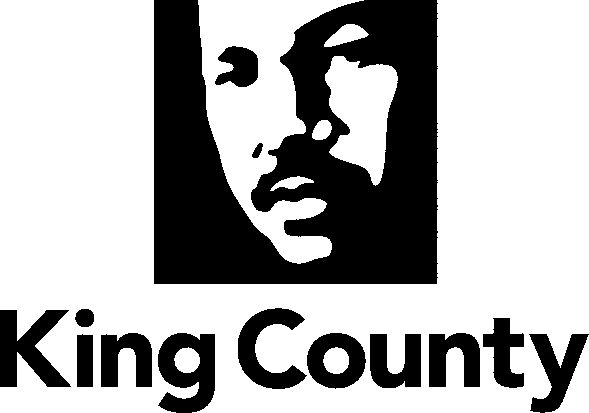 InstructionsComplete both sides of this form. Give specific details about your damage or loss. Include witnesses and supporting documents.Information and documents you submit are subject to public records laws. Do not send sensitive personal or medical records with your claim form. Our investigator will request your personal or medical records if needed.Be sure to sign your completed claim form.You may submit your completed claim form either of these ways:Email your signed, completed claim form to fileaclaim@kingcounty.govMail or deliver your signed, completed claim form to:King County Office of Risk Management ServicesKing Street Center201 South Jackson Street, Suite 320Seattle, WA 98104The Office of Risk Management Services will investigate your claim. Our investigation begins when we receive your claim form. Your investigator may request supporting documents. They will provide an email address where you can submit these documents.Your claim may result in one of three outcomes in which King County will:Pay a sum of money.Tender or transfer the claim to a different responsible party or entity.Deny a claim when there is no evidence of King County liability.If you have questions please call the Office of Risk Management Services at 206-263-2250.Claimant informationPreferred language: ________________________Claimant name: ____________________________________Email address: _____________________________________Preferred phone: ______________		Alternate phone: ______________Date of birth: ____ /____ /____Are you represented by an attorney?  Yes     NoAttorney name: ____________________________________Email address: _____________________________________Phone: ______________Incident informationIncident date: ____ /____ /____      Incident time: ____:____   AM     PM Where did the incident occur? ______________________________________________________Name of street or road: __________________  	 Nearest intersection: ___________________Describe what happened (attach more pages as needed). ____________________________________________________________________________________________________________________________________________________________________________________________Were you injured?  Yes     NoDescribe any damage or injuries. _________________________________________________________________________________________________________________________________How was King County involved? ____________________________________________________Witnesses and others involved:Was your vehicle involved or damaged?  Yes     NoLicense plate: ____________   Make: ____________   Model: ____________   Year: ______	Owner name: ________________________Insurance company: ________________________Insurance policy number: ________________________Insurance claim number: ________________________Was a Metro Transit bus or other King County vehicle involved?   Yes     NoRoute: ___________    Vehicle number: ___________    License plate: ____________I was a: 	 Bus passenger    	 Driver of another vehicle	 Pedestrian     Passenger in another vehicle     	 Owner of another vehicle	 BicyclistI claim damages in the amount of $______________.I declare under penalty of perjury under the laws of the State of Washington that the foregoing is true and correct.Mailing address:Street address  -  City  -  State  -  ZIPStreet address  -  City  -  State  -  ZIPStreet address  -  City  -  State  -  ZIPStreet address  -  City  -  State  -  ZIPMailing address:Street address  -  City  -  State  -  ZIPStreet address  -  City  -  State  -  ZIPStreet address  -  City  -  State  -  ZIPStreet address  -  City  -  State  -  ZIPName  -  Phone/Email  -  How was this person involved?Name  -  Phone/Email  -  How was this person involved?Name  -  Phone/Email  -  How was this person involved?1.2.3.________________________________________________ /____ /_______________SignaturePrinted nameDateCity and state